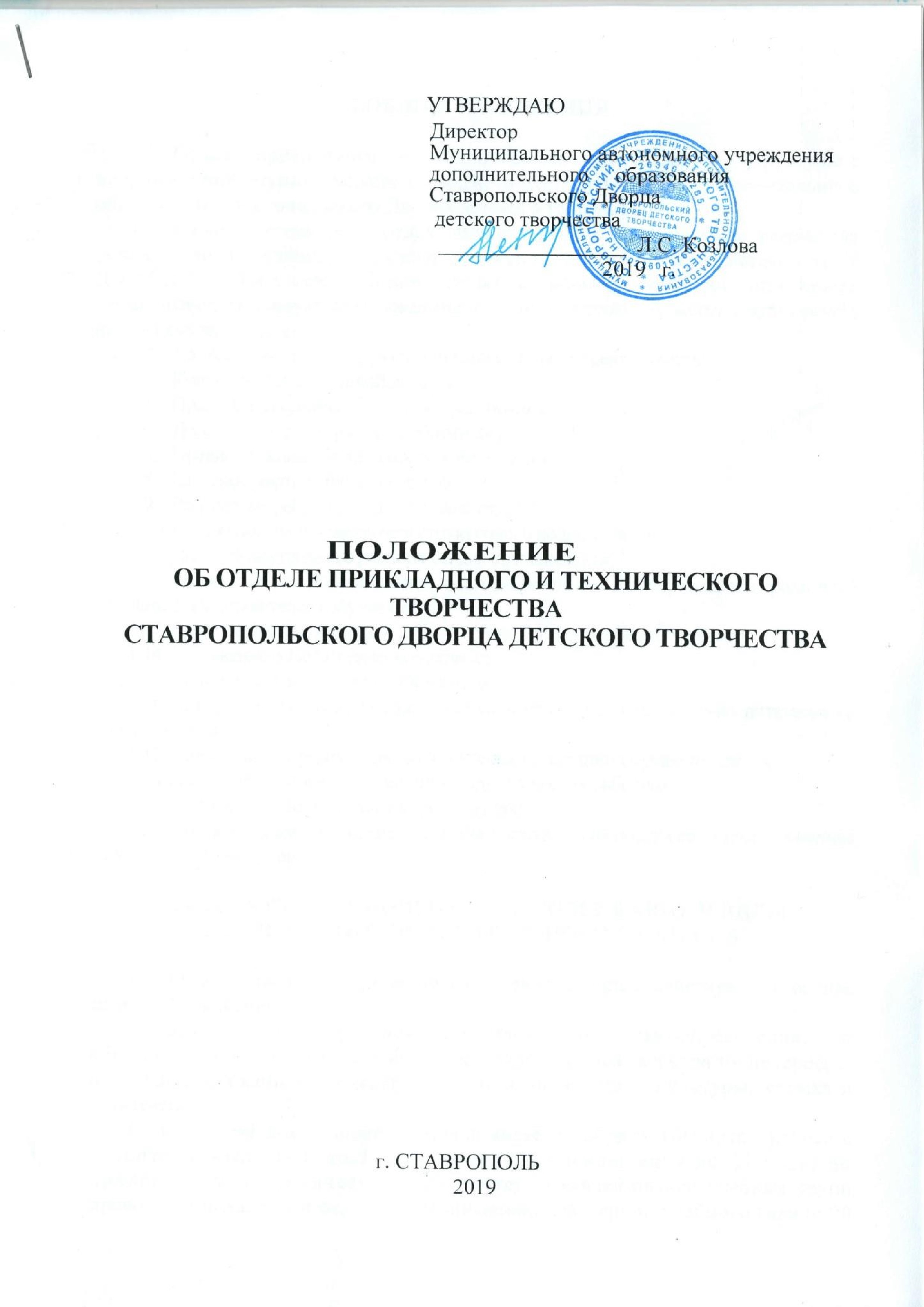 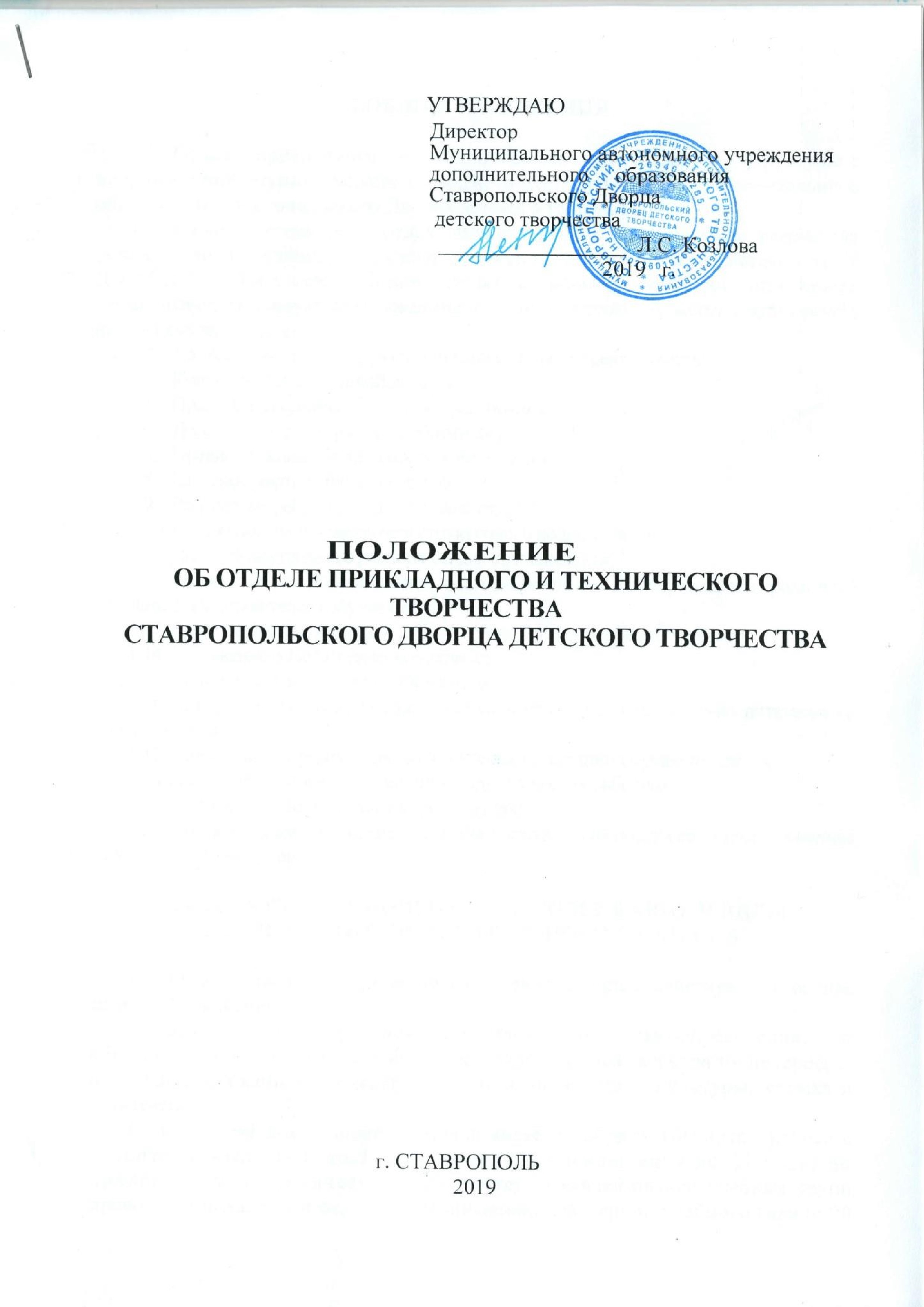 I.ОБЩИЕ ПОЛОЖЕНИЯ 1.1. Отдел прикладного и технического творчества - структурное подразделение муниципального бюджетного учреждения дополнительного образования Ставропольского Дворца детского творчества. 1.2. Свою деятельность отдел прикладного и технического творчества осуществляет на основании данного Положения, в соответствии с Уставом МАУ ДО СДТТ. Деятельность отдела неурегулированная настоящим положением, регламентируется следующими локальными актами, которые не могут противоречить настоящему положению: 1.3. 1.5. Акты, регламентирующие организационную деятельность: 1.4. Коллективный, трудовой договор; 1.5. Правила внутреннего трудового распорядка; 1.6. Должностные инструкции работников; 1.7. Правила техники безопасности и охраны труда; 1.8. Штатное расписание работников; 1.9. Расписание рабочего дня и времени отдыха; 1.10. Распоряжения руководителя структурного подразделения; 1.11. Правила внутреннего распорядка для обучающихся; 1.12. Положение о добровольном благотворительном пожертвовании родителей (законных представителей) обучающихся; 1.13. Акты, регламентирующие работу органов самоуправления отдела: 1.14. Положение о Педагогическом совете; 1.15. Положение о родительском комитете; 1.16. Акты, регламентирующие деятельность образовательно-воспитательного процесса отдела 1.17. Положение о промежуточной и итоговой аттестации обучающихся;  1.18. Положение о порядке аттестации педагогических работников;  1.19. Положения о проводимых мероприятиях; 1.20. 1.6. Настоящее положение может быть изменено на общем собрании коллектива отдела с участием руководителя. II. СТРУКТУРА, ЗАДАЧИ ОТДЕЛА, СОДЕРЖАНИЕ И ВИДЫ                   РЕАЛИЗАЦИИ ОБРАЗОВАТЕЛЬНОГО ПРОЦЕССА Отдел, как структурное подразделение Дворца, действует на основе данного Положения Отдел создает условия для творческого самоопределения его обучающихся и педагогов, для наиболее полного удовлетворения их интересов, адаптации к жизни в обществе, формирования общей культуры, отдыха и развлечений. Основной деятельностью отдела является образовательный процесс с воспитанниками от 6 до 18 лет (в порядке исключения до 21 года) по прикладному и техническому творчеству. Комплектование учебных групп проводится педагогами отдела в организационный период учебного года (с 20 августа по 15сентября). Продолжительность обучения воспитанников определяется учебной программой педагога (с 1 сентября до 31 мая). Основной целью образовательного процесса в отделе прикладного и технического творчества является - развитие мотивации личности ребенка к познанию 	прикладного 	творчества, 	реализация 	дополнительных образовательных услуг по художественному, социально-педагогическому и техническому направлениям: -вязание; -ручная вышивка;  -макраме; - гильоширование; -бисероплетение; -канзаши; -моделирование и конструирование одежды; -изоискусство; -дизайн; -авиамоделирование; -начальная электроника; -радиоэлектроника; -основы дизайна; -парикмахерское дело; - лепка из моленого теста. 4.1. Численный состав групп: 5 – 15 человек, согласно видам деятельности и обозначенных в образовательных программах, а также санитарногигиеническим нормам кабинетов и наличию стационарного оборудования. 4.2. Отдел проводит конкурсную и выставочную работу по прикладному и техническому творчеству. 4.3. Отдел в соответствии с Уставом Дворца создает образовательные объединения, студии, учебные группы, и др. в соответствии с определенными в прикладном и техническом творчестве формами организации учебной деятельности. Осуществляет индивидуальное обучение и научно-экспериментальную деятельность. Участвует в реализации комплексных экспериментальных программ. 4.4. Отдел осуществляет образовательную деятельность по программам, разработанным педагогами отдела, утвержденными директором Дворца, согласно учебному плану (в том числе на коммерческой основе). 4.5. Коллектив отдела самостоятелен в выборе форм и системы оценок аттестации воспитанников, осуществляемой на основе Положения об аттестации Дворца и отдела. 4.6. В отделе ведется методическая, программно-аналитическая, экспериментальная работа, направленная на совершенствование деятельности отдела, повышение профессионального мастерства педагогов, их аттестации, создание банка методического обеспечения. 4.7. 	Коллектив отдела реализует свои задачи во взаимодействии с воспитанниками, родителями, учреждениями образования и другими учреждениями, заинтересованными в развитии прикладного и технического творчества. 4.8. Отдел оказывает помощь коллективам образовательных учреждений в развитии прикладного и технического творчества и реализации дополнительных образовательных программ, массовой работе по прикладному и техническому творчеству. 4.9. Деятельность отдела не выходит за рамки требований Устава Дворца. 4.10. Отдел несет ответственность за качество обучения согласно Устава Дворца. 4.11. Режим занятий соответствует «Правилам внутреннего распорядка Дворца» и расписанием занятий отдела. 4.12. Отдел имеет право осуществлять платные образовательные услуги согласно «Положению о коммерческой деятельности» на основании договоров с родителями. 4.13. Трудовой коллектив отдела составляют все работники, участвующие в его деятельности на основе трудового договора или контракта, имеющие образование, отвечающее квалификационным требованиям. Прием на работу, условия работы и оплата труда по приказу директора Дворца. III. СТРУКТУРА, УПРАВЛЕНИЕ, РУКОВОДСТВО 3.1. Отдел является структурным подразделением МАУ ДО СДДТ. 3.2. Структура отдела служит для реализации его целей и задач. 3.3. Управление отделом осуществляет старший методист отдела, прошедший соответствующую аттестацию, назначаемый и освобождаемый директором Дворца на основе должностной инструкции. 3.4. Старший методист отдела   входит в   состав   административного   совета Дворца. 3.5. Отдел имеет право вносить предложения по изменению его структуры с учетом    размера    единого    фонда    оплаты    труда, утвержденного    для подразделения. 3.6. Педагогический совет, общее собрание являются основными формами самоуправления отдела. Заседания педагогического совета проводятся не реже 2 раз в год. Его решения являются обязательными для сотрудников 	отдела. Сотрудники 	отдела 	имеют 	право 	вносить 	предложения 	по совершенствованию деятельности отдела. 3.7. Методисты   отдела   входят   в   состав   методического   объединения методистов Дворца. 3.8. Занятия с детьми-инвалидами проводятся индивидуально во Дворце, в школах города или по месту жительства при наличии справки подтверждающая инвалидность ребенка. 3.9. 	Все воспитанники отдела проходят начальную, промежуточную и итоговую аттестацию в разнообразной творческой форме, каждый педагог самостоятельно выбирает форму проведения аттестации, выбор оценок, периодичность в соответствии с Положением об аттестации. 3.10. Все обучающиеся принимаются в объединения отдела по заявлению и наличии справки о состоянии здоровья ребенка.                      IV. ИМУЩЕСТВО И СРЕДСТВА ОТДЕЛА 4.1. Отдел наделен имуществом, входящим в баланс Дворца. 4.2. За отделом в целях обеспечения его деятельности закреплены учебные кабинеты № 102, 206, 314 основного здания, 7 кабинетов здания филиала. Ответственные за кабинеты несут ответственность за оборудование, его   сохранность, технику   безопасности.    Педагоги    обеспечивают   при проведении    занятий    соблюдение    правил    и    норм     охраны    труда, противопожарной   защиты.  Педагог несет   ответственность   за   жизнь   и   здоровье воспитанников во время образовательного процесса. 4.3. Сотрудники   отдела   имеют право на получение доплат и надбавок согласно соответствующему Положению Дворца. V. ЛОКАЛЬНЫЕ АКТЫ 5.1. Деятельность отдела регламентируют следующие виды локальных актов отдела: штатное расписание; единый учебный план; должностные инструкции; положение об аттестации воспитанников; инструкции по ТБ; положения массовых мероприятий отдела и др. - 	локальные акты Дворца. VI. 	ПРЕКРАЩЕНИЕ 	ДЕЯТЕЛЬНОСТИ 	И РЕОРГАНИЗАЦИЯ ДЕЯТЕЛЬНОСТИ ОТДЕЛА 6.1. Принципы подпадают под пункт 8.1 - 8.3. Устава Дворца. VII. ПОРЯДОК ИЗМЕНЕНИЙ И ДОПОЛНЕНИЙ В ПОЛОЖЕНИЕ ОБ ОТДЕЛЕ 7.1. 	При необходимости в настоящее Положение могут быть внесены изменения и дополнения, принятые общим собранием коллектива отдела. 